Prénom : ……………………………..Tableau des nombres : Fiche 4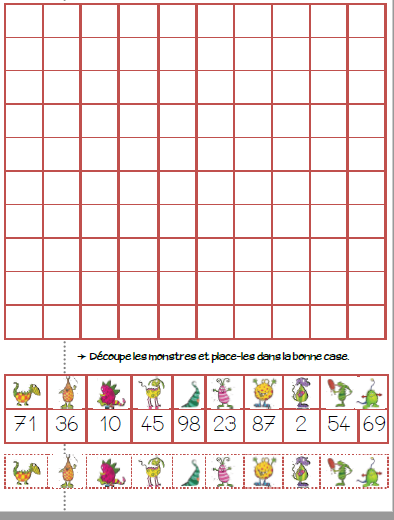 